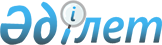 Об утверждении коэффициентов зонирования, учитывающих месторасположение объекта налогообложения в населенных пунктах Жаксынского районаПостановление акимата Жаксынского района Акмолинской области от 31 декабря 2021 года № а-10/231. Зарегистрировано в Министерстве юстиции Республики Казахстан 31 декабря 2021 года № 26301.
      В соответствии с пунктом 6 статьи 529 Кодекса Республики Казахстан "О налогах и других обязательных платежах в бюджет (Налоговый кодекс)", акимат Жаксынского района ПОСТАНОВЛЯЕТ:
      1. Утвердить коэффициенты зонирования, учитывающие месторасположение объекта налогообложения в населенных пунктах Жаксынского района, согласно приложениям 1, 2 к настоящему постановлению.
      2. Признать утратившими силу постановление акимата Жаксынского района "Об утверждении коэффициентов зонирования, учитывающих месторасположение объекта налогообложения в населенных пунктах Жаксынского района" от 30 ноября 2020 года № а-4/254 (зарегистрировано в Реестре государственной регистрации нормативных правовых актов № 8219).
      3. Контроль за исполнением настоящего постановления возложить на заместителя акима района, курирующего данный вопрос.
      4. Настоящее постановление вводится в действие с 1 января 2022 года. Коэффициенты зонирования, учитывающие месторасположение объекта налогообложения в селе Жаксы Жаксынского района
      Сноска. Приложение 1 - в редакции постановления акимата Жаксынского района Акмолинской области от 06.06.2023 № а-5/112 (вводится в действие по истечении десяти календарных дней после дня его первого официального опубликования). Коэффициенты зонирования, учитывающие месторасположение объекта налогообложения в сельских населенных пунктах Жаксынского района
					© 2012. РГП на ПХВ «Институт законодательства и правовой информации Республики Казахстан» Министерства юстиции Республики Казахстан
				
      Аким Жаксынского района

А.Кадралина
Приложение 1
к постановлению
акимата Жаксынского района
от 31 декабря 2021 года
№ а-10/231
№
Месторасположение объекта налогообложения в селе Жаксы Жаксынкого района
Коэффициенты зонирования
1
Улица Кали Еспенбетулы
1,85
2
Улица Беимбета Майлина
Улица Бирлик
Улица Строительная
Улица Ильяса Жансугурова
Улица Мухтара Ауезова
Улица Алиби Жангельдина
1,95
3
Микрорайон Микрорайон
Микрорайон Болашак 
Улица Абай дом 73, 77
2,05
4
Улица Алии Молдагуловой
Улица Юрия Гагарина
Улица Амангельды Иманова
Улица Адильбека Майкутова
Улица Советская
Улица Сейтжана Жакупова
Улица Бауыржан Момышұлы
Улица Дорожная
Улица Маншук Маметовой
Улица Октябрьская
Улица Молодежная
Улица Жамбула Жабаева Улица Степная
Улица Максима Горького
Улица Мереке
Улица Целинная
Улица Транспортная
Улица Западная
Улица Энергетиков
Улица Коктем
Улица Элеваторная
Улица Токтара Аубакирова
Улица Абай
1,95
5
Улица Дружбы
Улица Мира
Улица Тауелсиздик
Улица Мағжан Жұмабаев
Улица Сакена Сейфуллина
Улица Кенжеша Туктубаева
Улица Пионерская
Переулок Дорожный
1,95Приложение 2
к постановлению акимата
Жаксынского района
от 31 декабря 2021 года
№ а-10/231
№
Месторасположение объекта налогообложения в сельских населенных пунктах Жаксынского района
Коэффициенты зонирования
1
село Белагаш
1,65
2
село Беловодское, Беловодский сельский округ
1,45
3
село Перекатное, Беловодский сельский округ
1,55
4
село Кайракты, Беловодский сельский округ
1,30
5
село Запорожье, Запорожский сельский округ
1,65
6
село Лозовое, Запорожский сельский округ
1,60
7
село Ишимское, Ишимский сельский округ
1,65
8
село Монастырка, Ишимский сельский округ
1,35
9
село Казахстан, Ишимский сельский округ
1,00
10
село Кийма, Жанакийминский сельский округ 
1,65
11
село Алгабас, Жанакийминский сельский округ
1,30
12
село Жана Кийма, Жанакийминский сельский округ
1,75
13
село Киевское
1,55
14
село Калмакколь, Калининский сельский округ
1,10
15
село Калининское, Калининский сельский округ
1,65
16
село Моховое, Калининский сельский округ
1,60
17
село Баягиз, Кызылсайский селький округ
1,05
18
село Кировское, Кызылсайский селький округ
1,65
19
село Новокиенка
1,65
20
село Подгорное
1,55
21
село Тарасовка, Тарасовский сельский округ
1,45
22
село Казахское, Тарасовский сельский округ
1,15
23
село Терсакан
1,45
24
село Чапаевское
1,45